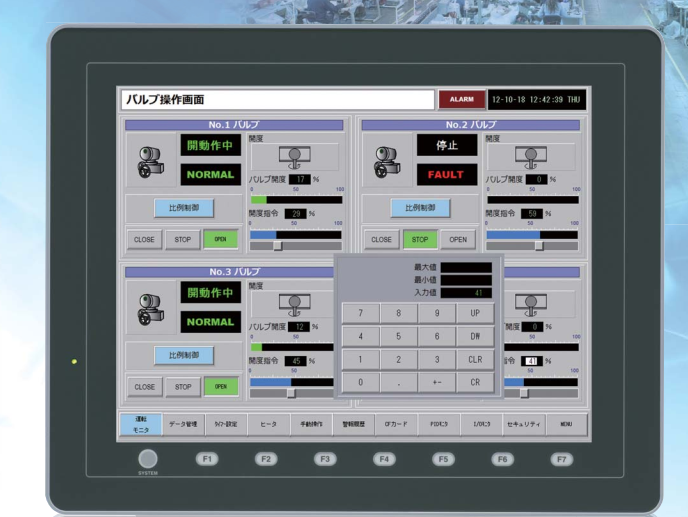 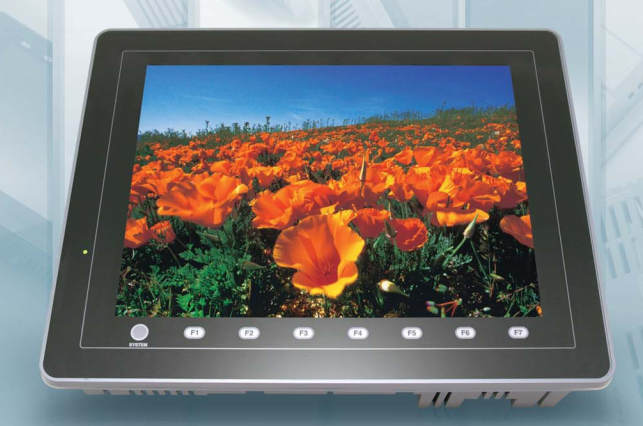 品牌: Fujifilm/富士型号：***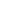 富士触摸屏特点 ------可应对32768种颜色显示     可应对32768种颜色显示，显示效果和照片一样 -----AV功能充实     1.录像输入功能（选件单元、高功能产品）：具有丰富的功能，录像画面的超级输入功能可让录像画面透过开关显示，连接4台录像机可同时进行4个频道显示，超级输入功能可进行16分画面连续静止显示     2.模拟RGB输入输出功能（选件单元、限于高功能产品）     3.声音WAV文件播放功能（选件单元、限于高功能产品）     ------可标准应对存储卡（CF）     1.数据录入功能、可读数据储存功能：可将PLC的各种数据存放到CF卡中。可用CSV格式在电脑上操作     2.各种文件的保存功能：录像画面的间隔慢放数据或UG30画面可作为JPEG文件保存,而且也可进行BMP文件或WAV文件的保存     3.上载或下载画面数据     4.多语言切换功能：在CF卡中存放各国的文字字体，可进行8种语言的多语言切换显示。     -------网络功能齐全 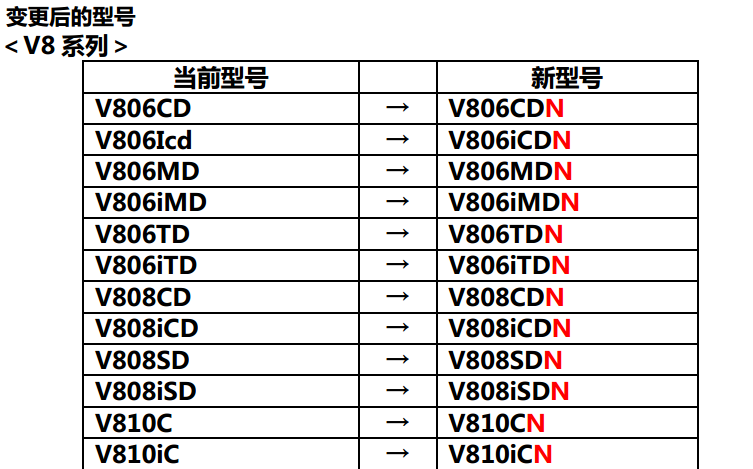 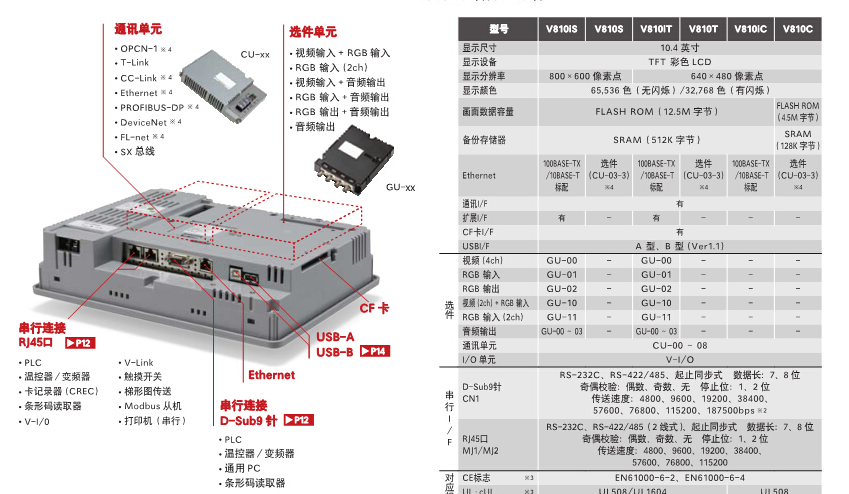 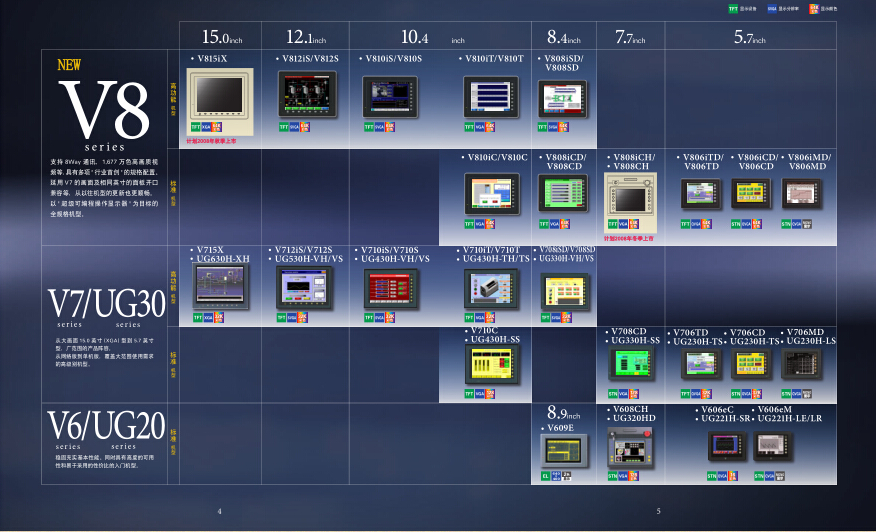 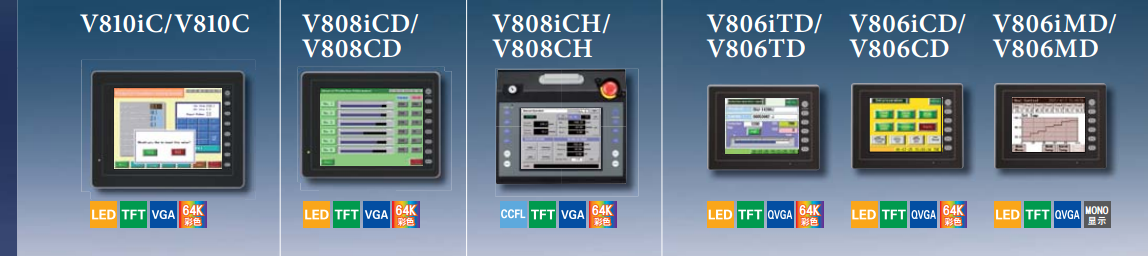 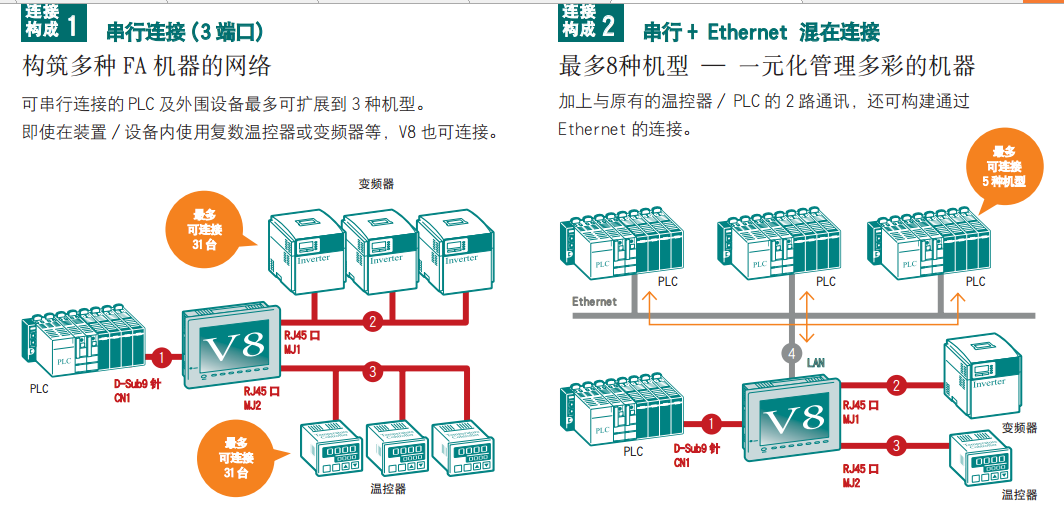 